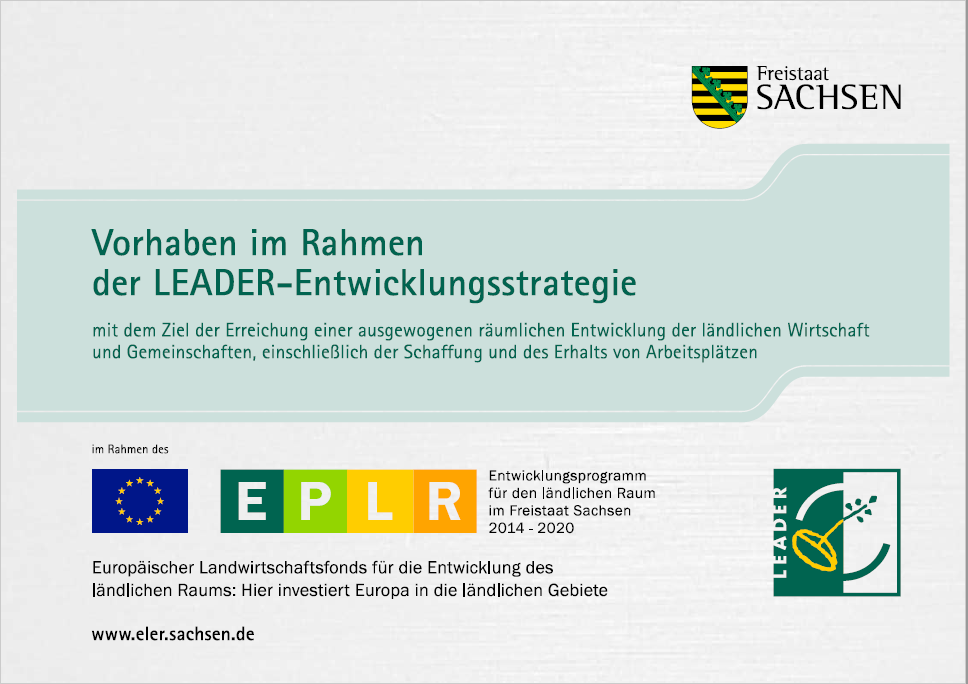 Maßnahme: Barrierefreier Zugang und Einbau Behinderten WC in die Turnhalle WeidenhainDie Sporthalle in Weidenhain ist eine öffentliche Einrichtung der Gemeinde Dreiheide. Sie dient dem Schulsport und der Bevölkerung zur sportlichen Betätigung.Um die Sporthalle auch für Menschen mit Behinderungen bzw. Beeinträchtigungen noch attraktiver zu machen ist es erforderlich die sanitären Anlagen behindertengerecht zu erweitern.Dazu sind folgende Maßnahmen geplant:AbbrucharbeitenTrockenbauarbeitenFliesenarbeitenHeizung / SanitärElektroarbeitenDiese Leistungen werden entsprechend den vergaberechtlichen Vorschriften ausgeschrieben und vergeben.Die Ausführung der Arbeiten ist im Zeitraum März bis Mai 2021 vorgesehen.